OTHER QUALICATIONSGENERAL BACKGROUND INFORMATIONYou must give complete answers to all questions. If you answer "yes" to any question, you must list all offenses, and for each conviction provide date of conviction and disposition, regardless of the date or location of occurrence. Conviction of a criminal offense is not a bar to employment in all cases. Each case is considered on its merits. Your answers will be verified with appropriate police records.Criminal Offense includes felonies, misdemeanors, summary offenses and convictions resulting from a plea of "nolo contendere" (no contest).Conviction is an adjudication of guilt and includes determinations before a court, a district justice or a magistrate, which results in a fine, sentence or probation.American Citizens:You may omit: minor traffic violations, offenses committed before your 18th birthday which were adjudicated in juvenile court or for which you successfully completed an Accelerated Rehabilitative Disposition program.Note: If you answer "Yes" to any of the above questions, please provide a detailed explanation on a separate sheet of paper, including dates, and attach it to this application. Please print and sign your name on the sheet, and include your social security number.ACT 114 (Federal Criminal History Record)US citizens:Each applicant must submit with his/her employment application a copy of a Federal Criminal Record from the Federal Bureau of Investigation (FBI). Prospective employees must submit ORIGINAL report, which may not be more than one (1) year old.All other foreign applicants (not Chinese citizens) must provide a criminal background check from your country of citizenship.ESSAYPlease write an essay as described on the last page. For your convenience, you may attach a sheet; however, your essay may not exceed one page. At the bottom of the attachment, please print and sign your name.CERTIFICATION AND RELEASE AUTHORIZATIONI certify that all of the statements made by me are true, complete and correct to the best of my knowledge and belief, and are made in good faith. I further certify that I am the sole author of the essay. I understand that any misrepresentation of information shall be sufficient cause for: (1) rejecting my candidacy, (2) withdrawing of any offer of employment, or (3) terminating my employment.I hereby authorize any and all of my previous employers and/or supervisors to release any and all of my personnel records, and to respond fully and completely to all questions that officials of Tsinghua International School may ask regarding my prior work history and performance. I will hold such previous employers and/or supervisors harmless of any and all claims that I might otherwise have against them with regard to statements made to THIS. I further authorize these officials to investigate my background, now or in the future, to verify the information provided and release from liability all persons and/or entities supplying information regarding my background.E-mail this application and essay to jobs@this.edu.cnEssayWe are interested in your ability to organize and express thoughts on a specific topic in a succinct manner. Please select one of the following topics and write an essay in the space provided on this page.The Most Important Qualities of an Outstanding Educator.My Philosophy of Student Discipline.Explain How English as a Second Language Students can be accommodated in the regular classroom. This essay will relate directly to the content area you are qualified to teach.How international education can positively affect the development of students as global citizens.Project based instruction can support the achievement of content standards.    Signature:                                                                                     Date:       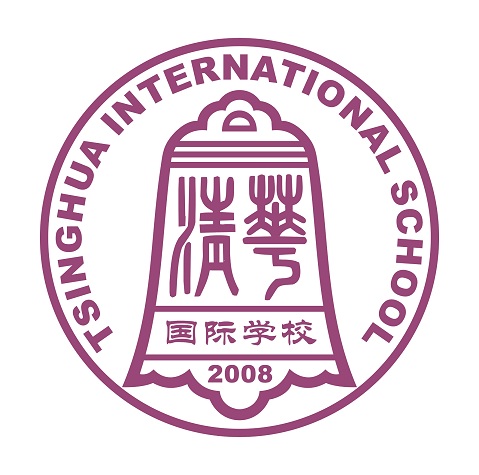 APPLICATION FOR TEACHER POSITION AT TSINGHUA INTERNATIONAL SCHOOLPLEASE PRINT OR TYPEAPPLICATION FOR TEACHER POSITION AT TSINGHUA INTERNATIONAL SCHOOLPLEASE PRINT OR TYPEAPPLICATION FOR TEACHER POSITION AT TSINGHUA INTERNATIONAL SCHOOLPLEASE PRINT OR TYPEAPPLICATION FOR TEACHER POSITION AT TSINGHUA INTERNATIONAL SCHOOLPLEASE PRINT OR TYPEAPPLICATION FOR TEACHER POSITION AT TSINGHUA INTERNATIONAL SCHOOLPLEASE PRINT OR TYPEAPPLICATION FOR TEACHER POSITION AT TSINGHUA INTERNATIONAL SCHOOLPLEASE PRINT OR TYPEAPPLICATION FOR TEACHER POSITION AT TSINGHUA INTERNATIONAL SCHOOLPLEASE PRINT OR TYPEAPPLICATION FOR TEACHER POSITION AT TSINGHUA INTERNATIONAL SCHOOLPLEASE PRINT OR TYPEAPPLICATION FOR TEACHER POSITION AT TSINGHUA INTERNATIONAL SCHOOLPLEASE PRINT OR TYPEAPPLICATION FOR TEACHER POSITION AT TSINGHUA INTERNATIONAL SCHOOLPLEASE PRINT OR TYPEAPPLICATION FOR TEACHER POSITION AT TSINGHUA INTERNATIONAL SCHOOLPLEASE PRINT OR TYPEPOSITION(S) DESIRED NameNameNameNameNameNameNameNameNameNameNameLastLastFirstFirstFirstFirstFirstFirstMiddleMiddleMiddlePresent AddressPresent AddressPresent AddressPresent AddressPresent AddressPresent AddressPresent AddressPresent AddressPresent AddressPresent AddressPresent AddressStreetStreetStreetStreetStreetStreet(Country Code/Area Code) Telephone(Country Code/Area Code) Telephone(Country Code/Area Code) Telephone(Country Code/Area Code) Telephone(Country Code/Area Code) TelephoneCityState/ProvinceState/ProvinceState/ProvinceCountryCountryCountryCountryCountryCountryZIP CODEPermanent AddressPermanent AddressPermanent AddressPermanent AddressPermanent AddressPermanent AddressPermanent AddressPermanent AddressPermanent AddressPermanent AddressPermanent AddressStreetStreetStreetStreetStreetStreet(Country Code/Area Code) Telephone(Country Code/Area Code) Telephone(Country Code/Area Code) Telephone(Country Code/Area Code) Telephone(Country Code/Area Code) TelephoneCityState/ProvinceState/ProvinceState/ProvinceCountryCountryCountryCountryCountryCountryZIP CODEE-mail address (Required)E-mail address (Required)E-mail address (Required)E-mail address (Required)Skype IDSkype IDSkype IDSkype IDLIST, IN ORDER OF PREFERENCE, THE GRADES, SUBJECTS AND/OR POSITIONS FOR WHICH YOU ARE APPLYING:LIST, IN ORDER OF PREFERENCE, THE GRADES, SUBJECTS AND/OR POSITIONS FOR WHICH YOU ARE APPLYING:LIST, IN ORDER OF PREFERENCE, THE GRADES, SUBJECTS AND/OR POSITIONS FOR WHICH YOU ARE APPLYING:LIST, IN ORDER OF PREFERENCE, THE GRADES, SUBJECTS AND/OR POSITIONS FOR WHICH YOU ARE APPLYING:LIST, IN ORDER OF PREFERENCE, THE GRADES, SUBJECTS AND/OR POSITIONS FOR WHICH YOU ARE APPLYING:LIST, IN ORDER OF PREFERENCE, THE GRADES, SUBJECTS AND/OR POSITIONS FOR WHICH YOU ARE APPLYING:LIST, IN ORDER OF PREFERENCE, THE GRADES, SUBJECTS AND/OR POSITIONS FOR WHICH YOU ARE APPLYING:LIST, IN ORDER OF PREFERENCE, THE GRADES, SUBJECTS AND/OR POSITIONS FOR WHICH YOU ARE APPLYING:LIST, IN ORDER OF PREFERENCE, THE GRADES, SUBJECTS AND/OR POSITIONS FOR WHICH YOU ARE APPLYING:LIST, IN ORDER OF PREFERENCE, THE GRADES, SUBJECTS AND/OR POSITIONS FOR WHICH YOU ARE APPLYING:LIST, IN ORDER OF PREFERENCE, THE GRADES, SUBJECTS AND/OR POSITIONS FOR WHICH YOU ARE APPLYING:1.      1.      1.      2.      2.      2.      2.      3.     3.     3.     3.     CERTIFICATION(LIST ALL AREAS IN WHICH YOU HOLD VALID TEACHING CERTIFICATES.)CERTIFICATION(LIST ALL AREAS IN WHICH YOU HOLD VALID TEACHING CERTIFICATES.)CERTIFICATION(LIST ALL AREAS IN WHICH YOU HOLD VALID TEACHING CERTIFICATES.)CERTIFICATION(LIST ALL AREAS IN WHICH YOU HOLD VALID TEACHING CERTIFICATES.)CERTIFICATION(LIST ALL AREAS IN WHICH YOU HOLD VALID TEACHING CERTIFICATES.)CERTIFICATION(LIST ALL AREAS IN WHICH YOU HOLD VALID TEACHING CERTIFICATES.)CERTIFICATION(LIST ALL AREAS IN WHICH YOU HOLD VALID TEACHING CERTIFICATES.)CERTIFICATION(LIST ALL AREAS IN WHICH YOU HOLD VALID TEACHING CERTIFICATES.)CERTIFICATION(LIST ALL AREAS IN WHICH YOU HOLD VALID TEACHING CERTIFICATES.)CERTIFICATION(LIST ALL AREAS IN WHICH YOU HOLD VALID TEACHING CERTIFICATES.)CERTIFICATION(LIST ALL AREAS IN WHICH YOU HOLD VALID TEACHING CERTIFICATES.)AREA OF CERTIFICATIONAREA OF CERTIFICATIONAREA OF CERTIFICATIONISSUING STATE/PROVINCE/COUNTRYISSUING STATE/PROVINCE/COUNTRYISSUING STATE/PROVINCE/COUNTRYISSUING STATE/PROVINCE/COUNTRYDATE ISUUEDDATE ISUUEDDATE ISUUEDDATE ISUUEDDATE AVAILABLE FOR EMPLOYMENTDATE AVAILABLE FOR EMPLOYMENTDATE AVAILABLE FOR EMPLOYMENTDATE AVAILABLE FOR EMPLOYMENTDATE AVAILABLE FOR EMPLOYMENTWHAT IS YOUR NATIVE LANGUAGE? (FIRST LANGUAGE SPOKEN AT HOME)WHAT IS YOUR NATIVE LANGUAGE? (FIRST LANGUAGE SPOKEN AT HOME)WHAT IS YOUR NATIVE LANGUAGE? (FIRST LANGUAGE SPOKEN AT HOME)WHAT IS YOUR NATIVE LANGUAGE? (FIRST LANGUAGE SPOKEN AT HOME)WHAT IS YOUR NATIVE LANGUAGE? (FIRST LANGUAGE SPOKEN AT HOME)ARE YOU PROFICIENT AT ANY OTHER LANGAUGE?ARE YOU PROFICIENT AT ANY OTHER LANGAUGE?ARE YOU PROFICIENT AT ANY OTHER LANGAUGE?ARE YOU PROFICIENT AT ANY OTHER LANGAUGE?ARE YOU PROFICIENT AT ANY OTHER LANGAUGE?YES YES YES YES NO NO IF SO, LIST HERE:IF SO, LIST HERE:IF SO, LIST HERE:IF SO, LIST HERE:IF SO, LIST HERE:IF SO, LIST HERE:IF SO, LIST HERE:IF SO, LIST HERE:IF SO, LIST HERE:IF SO, LIST HERE:IF SO, LIST HERE:IF SO, LIST HERE:IF SO, LIST HERE:IF SO, LIST HERE:IF SO, LIST HERE:EDUCATION BACKGROUNDEDUCATION BACKGROUNDEDUCATION BACKGROUNDEDUCATION BACKGROUNDEDUCATION BACKGROUNDEDUCATION BACKGROUNDEDUCATION BACKGROUNDEDUCATION BACKGROUNDEDUCATION BACKGROUNDEDUCATION BACKGROUNDEDUCATION BACKGROUNDEDUCATION BACKGROUNDSCHOOL OR INSTITUTION AND LOCATIONSCHOOL OR INSTITUTION AND LOCATIONSCHOOL OR INSTITUTION AND LOCATIONMAJOR/
MINORMAJOR/
MINORMAJOR/
MINORDIPLOMAS,DEGREE OR CREDITS EARNEDDIPLOMAS,DEGREE OR CREDITS EARNEDDIPLOMAS,DEGREE OR CREDITS EARNEDGRADE POINT AVERAGE (GPA)GRADE POINT AVERAGE (GPA)GRADE POINT AVERAGE (GPA)HIGH SCHOOLCOLLEGE/UNIVERSITYCOLLEGE/UNIVERSITYGRADUATE STUDYGRADUATE STUDYEXPERIENCEEXPERIENCEEXPERIENCEEXPERIENCEEXPERIENCEEXPERIENCEEXPERIENCEEXPERIENCEEXPERIENCEEXPERIENCEEXPERIENCEPRESENT OR MOST RECENT FIRSTPRESENT OR MOST RECENT FIRSTPRESENT OR MOST RECENT FIRSTPRESENT OR MOST RECENT FIRSTPRESENT OR MOST RECENT FIRSTPRESENT OR MOST RECENT FIRSTPRESENT OR MOST RECENT FIRSTPRESENT OR MOST RECENT FIRSTPRESENT OR MOST RECENT FIRSTPRESENT OR MOST RECENT FIRSTPRESENT OR MOST RECENT FIRSTDATESDATESDATESNAME OF EMPLOYER AND ADDRESSNAME OF EMPLOYER AND ADDRESSNAME OF EMPLOYER AND ADDRESSNAME OF EMPLOYER AND ADDRESSNAME OF EMPLOYER AND ADDRESSNAME OF EMPLOYER AND ADDRESSYOUR TITLEYOUR TITLEFROM      FROM      FROM      FROM      TO      TO      (COUNTRY CODE/AREA CODE) TELEPHONE(COUNTRY CODE/AREA CODE) TELEPHONE(COUNTRY CODE/AREA CODE) TELEPHONE(COUNTRY CODE/AREA CODE) TELEPHONE(COUNTRY CODE/AREA CODE) TELEPHONE(COUNTRY CODE/AREA CODE) TELEPHONETO      TO      WORK PERFORMED:WORK PERFORMED:WORK PERFORMED:WORK PERFORMED:WORK PERFORMED:WORK PERFORMED:REASON FOR LEAVING:REASON FOR LEAVING:REASON FOR LEAVING:REASON FOR LEAVING:REASON FOR LEAVING:NAME &TITLE OF SUPERVISOR:NAME &TITLE OF SUPERVISOR:NAME &TITLE OF SUPERVISOR:FINAL YEAR SALARY:FINAL YEAR SALARY:FINAL YEAR SALARY:DATESDATESDATESNAME OF EMPLOYER AND ADDRESSNAME OF EMPLOYER AND ADDRESSNAME OF EMPLOYER AND ADDRESSNAME OF EMPLOYER AND ADDRESSNAME OF EMPLOYER AND ADDRESSNAME OF EMPLOYER AND ADDRESSYOUR TITLEYOUR TITLEFROM      FROM      FROM      FROM      TO      TO      (COUNTRY CODE/AREA CODE) TELEPHONE(COUNTRY CODE/AREA CODE) TELEPHONE(COUNTRY CODE/AREA CODE) TELEPHONE(COUNTRY CODE/AREA CODE) TELEPHONE(COUNTRY CODE/AREA CODE) TELEPHONE(COUNTRY CODE/AREA CODE) TELEPHONETO      TO      WORK PERFORMED:WORK PERFORMED:WORK PERFORMED:WORK PERFORMED:WORK PERFORMED:WORK PERFORMED:REASON FOR LEAVING:REASON FOR LEAVING:REASON FOR LEAVING:REASON FOR LEAVING:REASON FOR LEAVING:NAME &TITLE OF SUPERVISOR:NAME &TITLE OF SUPERVISOR:NAME &TITLE OF SUPERVISOR:FINAL YEAR SALARY:FINAL YEAR SALARY:FINAL YEAR SALARY:DATESDATESDATESNAME OF EMPLOYER AND ADDRESSNAME OF EMPLOYER AND ADDRESSNAME OF EMPLOYER AND ADDRESSNAME OF EMPLOYER AND ADDRESSNAME OF EMPLOYER AND ADDRESSNAME OF EMPLOYER AND ADDRESSYOUR TITLEYOUR TITLEFROM      FROM      FROM      FROM      TO      TO      (COUNTRY CODE/AREA CODE) TELEPHONE(COUNTRY CODE/AREA CODE) TELEPHONE(COUNTRY CODE/AREA CODE) TELEPHONE(COUNTRY CODE/AREA CODE) TELEPHONE(COUNTRY CODE/AREA CODE) TELEPHONE(COUNTRY CODE/AREA CODE) TELEPHONETO      TO      WORK PERFORMED:WORK PERFORMED:WORK PERFORMED:WORK PERFORMED:WORK PERFORMED:WORK PERFORMED:REASON FOR LEAVING:REASON FOR LEAVING:REASON FOR LEAVING:REASON FOR LEAVING:REASON FOR LEAVING:NAME &TITLE OF SUPERVISOR:NAME &TITLE OF SUPERVISOR:NAME &TITLE OF SUPERVISOR:FINAL YEAR SALARY:FINAL YEAR SALARY:FINAL YEAR SALARY:STUDENT/ OR PRACTICE TEACHINGSTUDENT/ OR PRACTICE TEACHINGSTUDENT/ OR PRACTICE TEACHINGSTUDENT/ OR PRACTICE TEACHINGSTUDENT/ OR PRACTICE TEACHINGSTUDENT/ OR PRACTICE TEACHINGGRADE OR SUBJECT TAUGHTGRADE OR SUBJECT TAUGHTNAME AND ADDRESS OF SCHOOLNAME AND ADDRESS OF SCHOOL1. COLLEGE SUPERVISOR
2. COOPERATING TEACHER1. COLLEGE SUPERVISOR
2. COOPERATING TEACHER1      1      1      1      2      2      2      2      1      1      1      1      2      2      2      2      REFERENCESREFERENCESREFERENCESREFERENCESREFERENCESREFERENCESReferences should include superintendents, principals or supervisors who have first-hand knowledge of your professional competence and your personal qualifications. Experienced teachers include the superintendent and principal of the two most recent schools in which employed. If any person(s) listed should not be contacted for reference at the present time, indicate in the left-hand margin the date contract(s) may be made.References should include superintendents, principals or supervisors who have first-hand knowledge of your professional competence and your personal qualifications. Experienced teachers include the superintendent and principal of the two most recent schools in which employed. If any person(s) listed should not be contacted for reference at the present time, indicate in the left-hand margin the date contract(s) may be made.References should include superintendents, principals or supervisors who have first-hand knowledge of your professional competence and your personal qualifications. Experienced teachers include the superintendent and principal of the two most recent schools in which employed. If any person(s) listed should not be contacted for reference at the present time, indicate in the left-hand margin the date contract(s) may be made.References should include superintendents, principals or supervisors who have first-hand knowledge of your professional competence and your personal qualifications. Experienced teachers include the superintendent and principal of the two most recent schools in which employed. If any person(s) listed should not be contacted for reference at the present time, indicate in the left-hand margin the date contract(s) may be made.References should include superintendents, principals or supervisors who have first-hand knowledge of your professional competence and your personal qualifications. Experienced teachers include the superintendent and principal of the two most recent schools in which employed. If any person(s) listed should not be contacted for reference at the present time, indicate in the left-hand margin the date contract(s) may be made.References should include superintendents, principals or supervisors who have first-hand knowledge of your professional competence and your personal qualifications. Experienced teachers include the superintendent and principal of the two most recent schools in which employed. If any person(s) listed should not be contacted for reference at the present time, indicate in the left-hand margin the date contract(s) may be made.NAMEPOSITIONPOSITIONADDRESSADDRESSTELEPHONESummarize special job-related skills and qualifications acquired from employment or other experiences and/or state additional information you feel may be helpful in considering your application, i.e. honors, awards, activities, technology skills or professional development activities:Were you ever convicted of a criminal offense?YESNOAre you currently under charges for a criminal offense?YESNOHave you ever forfeited bond or collateral in connection with a criminal offense?YESNOWithin the last ten years, have you been fired from any job for any reason?YESNOWithin the last ten years, have you quit a job after being notified that you would be fired?YESNOHave you ever been professionally disciplined in any state/province/country?YESNOProfessional disciplined means the annulment, revocation or suspension of your teaching certification or having received a letter of reprimand from an agency, board or commission of government.Are you subject to any visa or immigration status, which would prevent lawful employment?YESNODateElectronic Signature of Candidate(By signing electronically I verify that everything I provided is true)